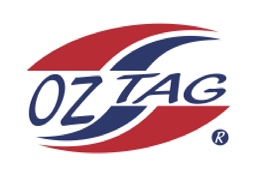 	Girls Under 12 Sutherland State                                     Cup Representative Team 2021Congratulations to the following players selected in the 2022 Sutherland representative team                   To accept your position please text/email the coach                   By Friday 25th February 2022   1.Ngamiri Hughes2.Evelyn Devaney3.Emma Payne4.Taylor Proudlock5.Ivy Davidson6.Mia Barbuto7.Taylor Shaw8.Shaleah Field9.Mahli Head10.Taylor Gorman11.Allegra Little12.Zanthie Miller13.Lucia Schob14.Imogen Keep15.Kalea Lloyd16.Charlotte EasonSHADOWS (IN NO PARTICULAR ORDER)1.Zoe Skelton2.Sharne Littman3.Ruby Baker4.Matilda Humphrey